STERLING HIGH SCHOOL DISTRICT501 S. WARWICK ROAD, SOMERDALE, NEW JERSEY 08083-2175PHONE (856) 784-1287		 FAX (856) 784-7823Matthew Sheehan
Superintendent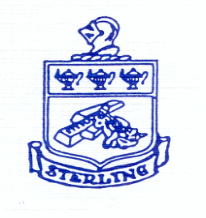 Superintendent Goal #2Education Committee MeetingDate:  November 3, 2022Start Time:  6:15Meeting End Time:  6:55Attendees:  Jason Clark, Emily Reich, Bill Hiltner, Jarod Claybourn, Jim McCullough, Robynn Considine, and Matthew SheehanEducation Committee Meeting AgendaEducation / Curriculum / GuidanceStart StrongS1 week of 9/26S2 week of 10/3LinkItBenchmark A completedData reviews with English/Math depts. during Oct PLCPSAT- October 12th SATs- Sat. 11/521-22 NJSLA ResultsCCC Trade and Technical Programs- Friday, October 21st  @ 9:30 (Strategic Goal 1.3.2)Choice 45 Applicants + 8 Incomplete for 32 Open Seats